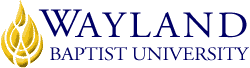 Virtual CampusSchool of Mathematics and SciencesUNIVERSITY MISSION STATEMENTWayland Baptist University exists to educate students in an academically challenging, learning-focused and distinctively Christian environment for professional success and service to God and humankind.COURSE NUMBER & NAME: ENVS 4302 – Environmental Laws & RegulationsTERM: Summer 2019INSTRUCTOR: Dr. Herb Grover CONTACT INFORMATION:Office: online Phone:  806-292-2082 (cell phone; reception limited; contact by email preferred)Email: herbert.grover@wayland.wbu.eduOFFICE HOURS, BUILDING & LOCATION: Office Hours:  On-line – as neededCATALOG DESCRIPTION: Survey of Clean Air Act; Clean Water Act; Resource Conservation and Recovery Act; Comprehensive Environmental Response, Compensation, and Liability Act; and other relevant laws and regulations dealing with air and water quality and pollution effects.  PREREQUISITE:ENVS 3301 or school approval.REQUIRED TEXTBOOK AND RESOURCE MATERIAL: Text:  Kubasek, N.K., and G.S. Silverman.  2011.  Environmental Law, 8th edition.  Pearson - Prentice Hall, New York.  ISBN – 13 - 978-0133075281. Or ISBN-10: 0133075281Course Website - A course website has been established on WBU’s Blackboard (Bb) server. Each student is REQUIRED to establish an active account for this website and to log on to Bb regularly for posted lecture notes, messages, assignments, and handouts. In addition, it is REQUIRED that each student activate their student email accounts – this is the official means of communication between faculty and students. If you require assistance in getting this done, please contact the IT department at itsupport@wbu.edu. COURSE OUTCOMES AND COMPETENCIES:Upon completion of this course, students will understand the following:1.  How public policy affects environmental regulations2.  How environmental regulations are formulated, structured, and implemented3.  How air and water quality are regulated4.  How wastes are regulated5.  How polluted sites are cleaned upATTENDANCE REQUIREMENTS:In accordance with university policy, attendance in this course will be documented through a student’s active engagement in weekly assignments, quizzes, or similar course elements requiring deliverables or direct communication between the student and the instructor through the course Bb site. Instructions for completing these assignments will be posted by the instructor prior to or at the beginning of each week of the class. Failure to attend or participate in this class may result in administrative withdrawal from the course or grade reductions. Failure to meet posted deadlines will result in a grade of zero or point reductions for the assignments affected.STATEMENT ON PLAGIARISM & ACADEMIC DISHONESTY:Wayland Baptist University observes a zero-tolerance policy regarding academic dishonesty. Per university policy as described in the academic catalog, all cases of academic dishonesty will be reported and second offenses will result in suspension from the university.DISABILITY STATEMENT:  In compliance with the Americans with Disabilities Act of 1990 (ADA), it is the policy of Wayland Baptist University that no otherwise qualified person with a disability be excluded from participation in, be denied the benefits of, or be subject to discrimination under any educational program or activity in the university.  The Coordinator of Counseling Services serves as the coordinator of students with a disability and should be contacted concerning accommodation requests at (806) 291- 3765.  Documentation of a disability must accompany any request for accommodations.  Students should inform the instructor of existing disabilities the first class meeting.COURSE REQUIREMENTS and GRADING CRITERIA:Students will be evaluated by on-line quizzes and exams; individually assigned projects, written reports and presentations using various media tools (e.g. digital photography and video); and class participation.  Students are expected to access the course Blackboard site at least every other day and respond to posted assignments, discussion boards, blogs, or other learning tools in a timely fashion.Students shall have protection through orderly procedures against prejudices or capricious academic evaluation. A student who believes that he or she has not been held to realistic academic standards, just evaluation procedures, or appropriate grading, may appeal the final grade given in the course by using the student grade appeal process described in the Academic Catalog.  Appeals may not be made for advanced placement examinations or course bypass examinations. Appeals are limited to the final course grade, which may be upheld, raised, or lowered at any stage of the appeal process. Any recommendation to lower a course grade must be submitted through the Executive Vice President/Provost to the Faculty Assembly Grade Appeals Committee for review and approval. The Faculty Assembly Grade Appeals Committee may instruct that the course grade be upheld, raised, or lowered to a more proper evaluation. Course communication policy -   WBU email is the official means of electronic communication between faculty and students.  Students are REQUIRED to activate their WBU email address to receive or send email to the instructor. Announcements distributed through Bb will use only your WBU email address.  The instructor is NOT RESPONSIBLE for communications students fail to receive, or the consequences of missed communication, if their WBU account is not set up and working properly.  If you need assistance setting up your WBU email account, contact the IT support desk at 806-291-3540.Examination Special Requirements- In accordance with the School of Math and Sciences policy, there WILL BE ONE PROCTORED EXAM in this course. Virtual Campus policies stipulate that STUDENTS must identify appropriate PROCTORS and that the proctors MUST BE PRE-APPROVED.  Qualifications for acceptable proctors and procedures for getting them approved are posted on the Virtual Campus web page. See https://www.wbu.edu/wbu-online/current-students/proctored-exams.htm Therefore - students MUST identify examination proctors IN ADVANCE and have them PRE-APPROVED NO LATER THAN the THIRD WEEK of the term.Grading - Examinations over lecture material will be weighted to account for 60% of the student’s final grade; individual projects, written papers and assignments for 30%; and class participation for 10%.  Quizzes, lecture exams, and proctored exam(s) will constitute the examination requirement.  The individual project, written papers and assignments requirement may include a project in which the student will monitor some aspect of environmental law or regulation development; produce a major research paper; and/or respond to short research and writing assignments as appropriate.  Class participation will be assessed through timely submittal of assignments, and participation in blogs, journals, or other writing assignments as appropriate.Final Course Grade:  Final grade will be based on proportion of points earned relative to total points available following the University Grading System: A=90-100,  B=80-89,  C=70-79,  D=60-69,  F=below 60.	Exam and assignment deadlines will be adhered to!  Any variance from posted deadlines must be arranged IN ADVANCE!  Students requesting extensions must communicate with the instructor in advance and provide verification of the extenuating circumstances leading to the request.Tentative Class Schedule: Changes to this outline will be announced on Blackboard.  Some items in this outline may be abbreviated or dropped from the course depending on time limitations. Week 1.  Introduction - administrative law and alternative public policy approachesWeek 2.  National Environmental Policy ActWeek 3.  Clean Air ActWeek 4.  Clean Water ActWeek 5.  Resource Conservation and Recovery ActWeek 6.  Comprehensive Environmental Response, Conservation, and Liability ActWeek 7.  Toxic Substances Control ActWeek 8.  Energy Policy and LawsWeek 9.  Natural Resource LawsWeek 10.  International Environmental LawWeek 11.  TBA